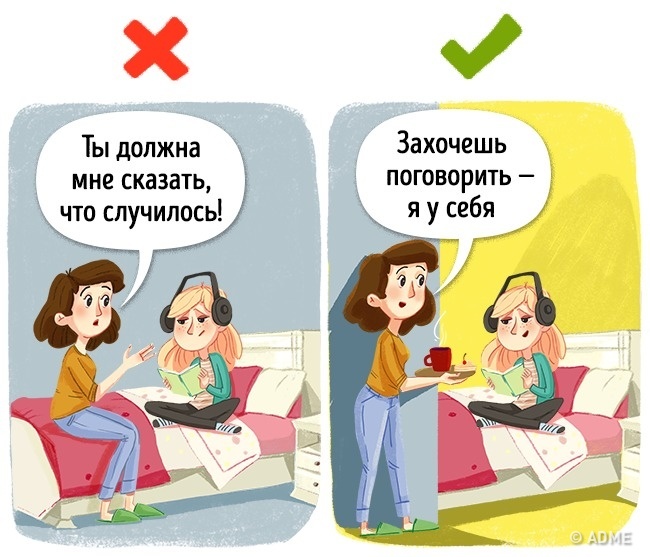 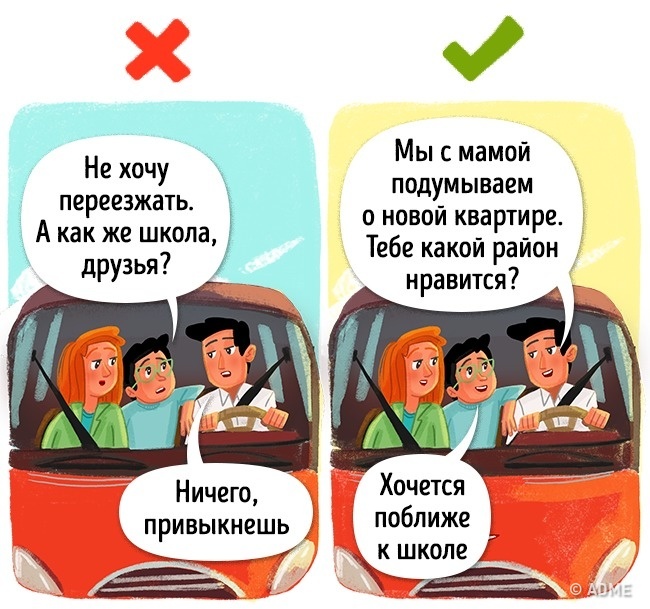 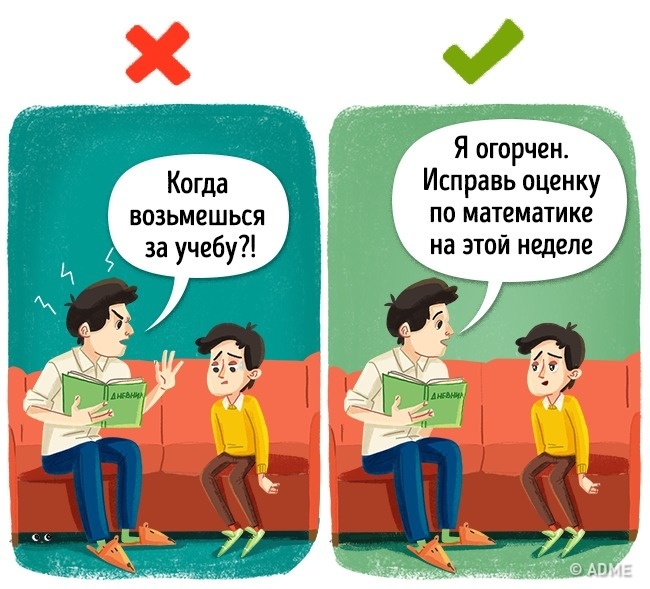 ЖЕЛАЕМ УДАЧИ!Развитие ребенка 13 летФизическое развитие ребенкаТело ребенка начинает стремительно меняться. У девочек этот процесс происходит быстрее, у мальчиков – чуть медленнее. Ребенок может очень резко прибавить в росте, масса тела может, как увеличиться, так и снизиться. Начинается половое созревание. У одних детей изменения на физиологическом уровне могут начаться раньше, у других – позже. Из-за того, что тело резко поменялось, у ребенка нарушается координация. Подростки бывают немного неуклюжими, потому что пока только привыкают к своему новому облику.Интеллектуальное развитиеРебенок в этом возрасте учится аргументировать, доказывать свою точку зрения, у него активнее развивается абстрактное мышление. Тем не менее, подростки часто живут сегодняшним днем. Они не думают о последствиях своих поступков. Например, могут попробовать курить, хотя знают, как плохо это сказывается на здоровье. Но ребенок не задумывается, что эти последствия коснутся именно его.Психологическое развитиеЧаще всего ребенок сосредоточен на общении со своими сверстниками. Учеба отходит на второй план. Помимо общения с друзьями может возникать тяга к противоположному полу. Дружба в этом возрасте очень экспрессивна, ее может разрушить любая ссора. В целом ребенок может стать агрессивнее, эмоциональнее. Или, напротив, «уйти в себя».Родительское собрание7 «А» класс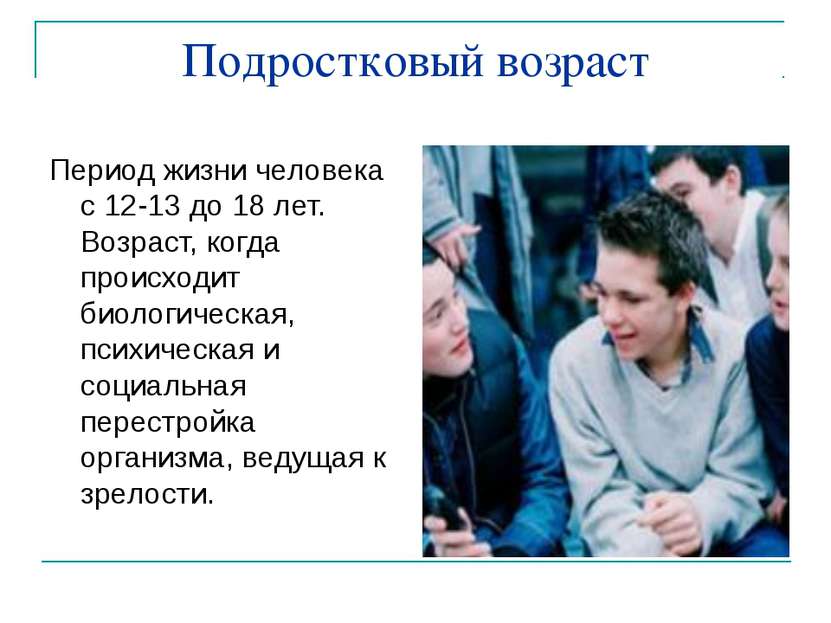 Рекомендации психологародителям детей 12-14 лет Автор: психолог, учитель Iкв.катег. «психолого – педагогического направлений»Е.А. Гавриловчук2020г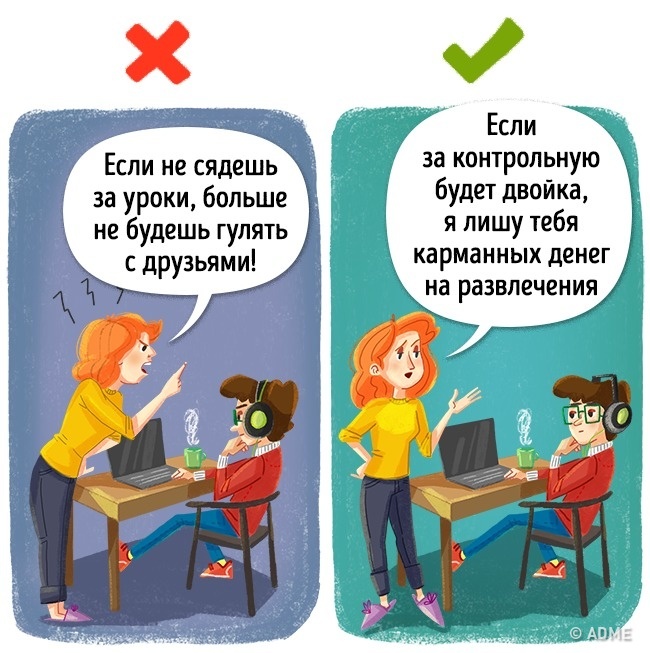 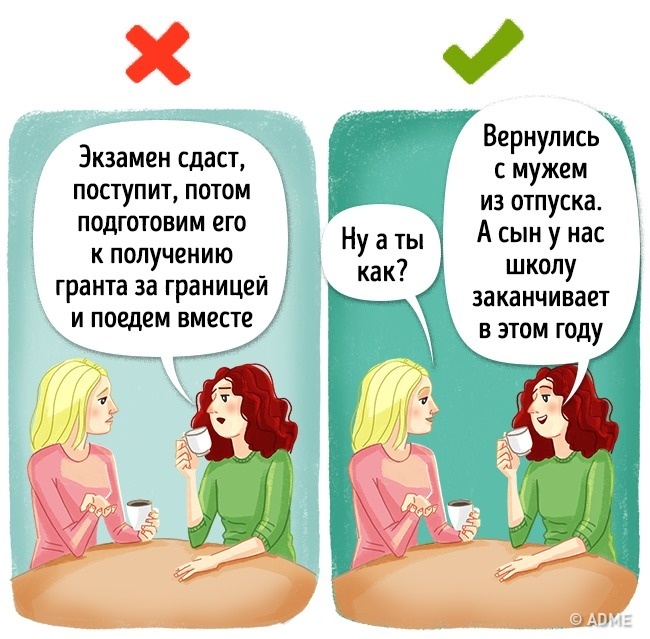 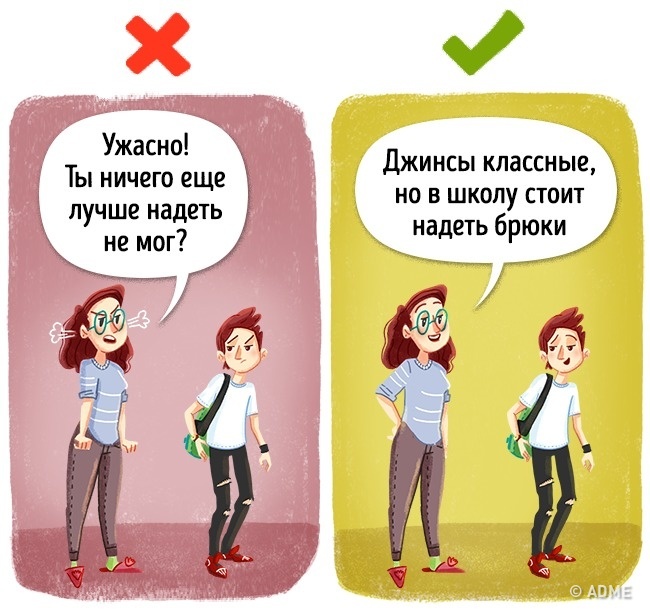 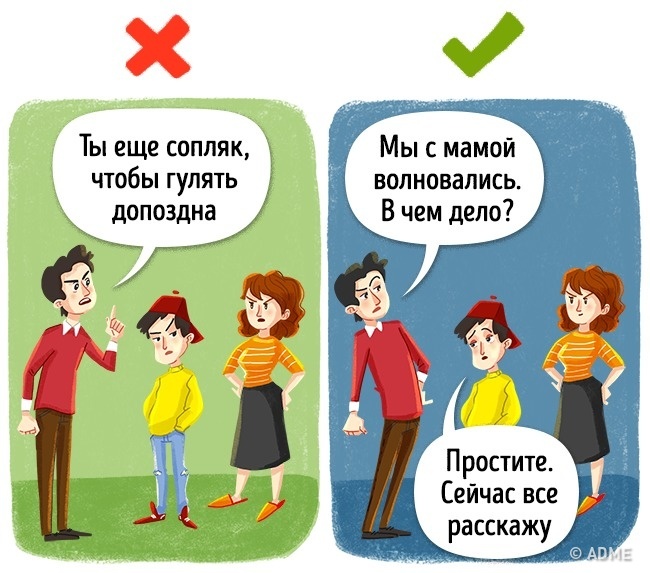 13 ошибок, которые допускают все родители подростков:1. Настаиваете на откровенности2. Нарушаете личное пространство3. Игнорируете мнение подростка4. Предъявляете размытые требования5. Обесцениваете его чувства6. Не всегда последовательны7. Слишком много учите его жизни8. Живете его жизнью9. Не интересуетесь его жизнью10. Постоянно критикуете11. Близко не знакомы с их друзьями12. Не проявляете к нему уважения13. Проводите мало времени вместеИсточники:1.https://www.adme.ru/svoboda-psihologiya/13-oshibok-roditelej-kotorye-zakryvayut-dlya-nih-put-k-serdcu-podrostka-1574065/2.https://detki.guru/psihologiya-rebenka/osnovnye-momenty-krizisa-v-psihologii-podrostka-12-13-let.html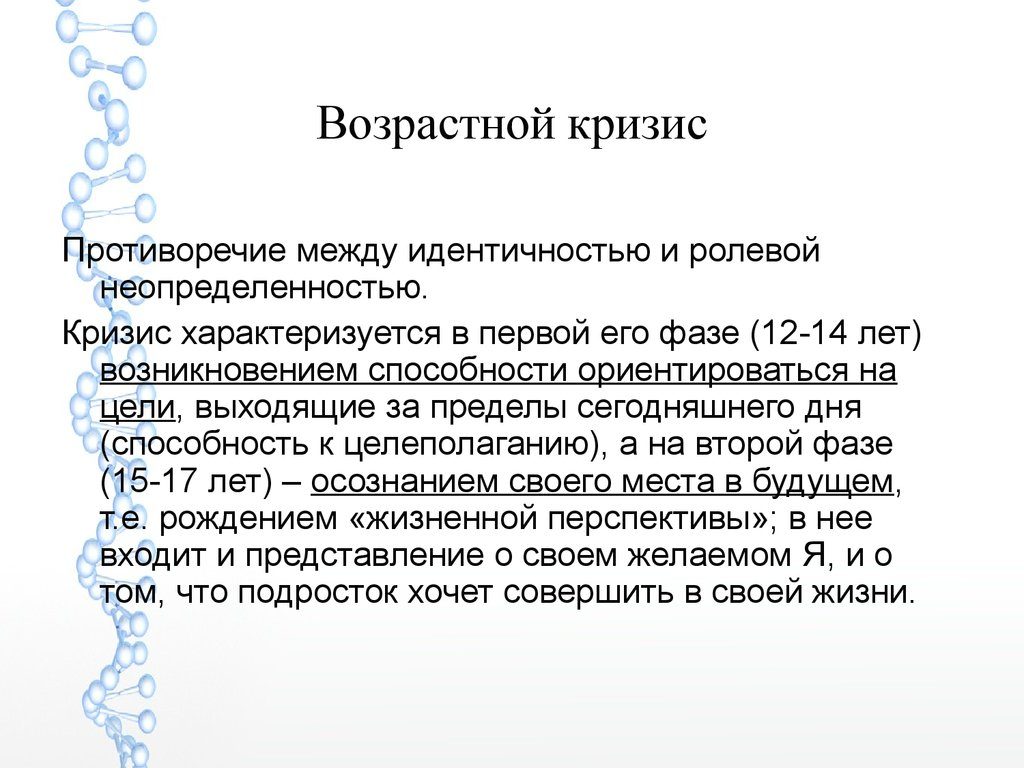 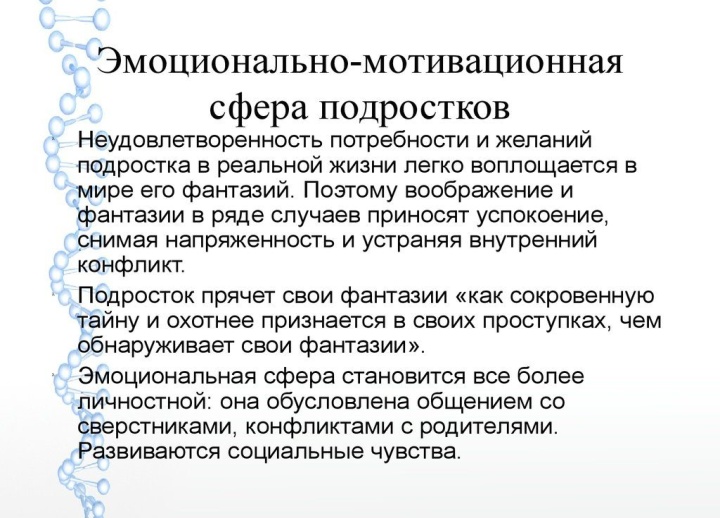 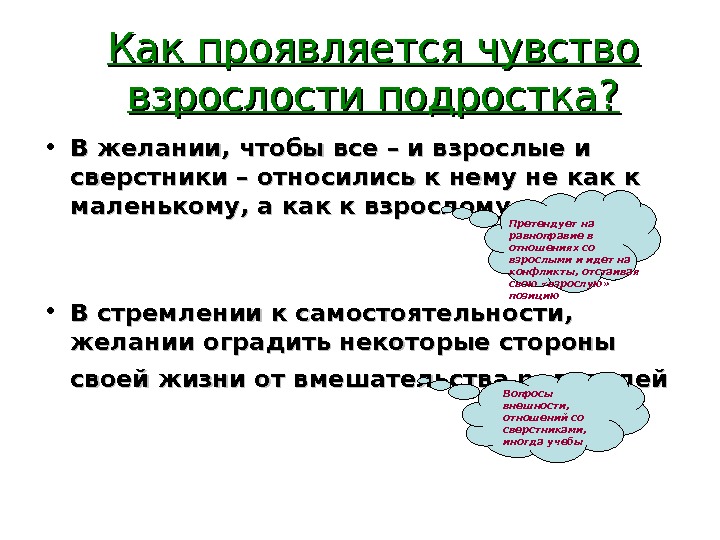 